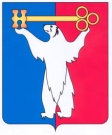 	АДМИНИСТРАЦИЯ ГОРОДА НОРИЛЬСКА КРАСНОЯРСКОГО КРАЯПОСТАНОВЛЕНИЕ12.03.2018	г.Норильск	             № 86О внесении изменений в постановление Администрации города Норильска 
от 30.06.2015 №337В целях урегулирования отдельных вопросов, связанных с формированием проекта бюджета муниципального образования город Норильск на очередной финансовый год и плановый период, в соответствии с постановлением Администрации города Норильска от 23.11.2015 № 563 «О Порядке формирования муниципального задания на оказание муниципальных услуг (выполнение работ) муниципальными учреждениями и финансового обеспечения выполнения муниципального задания»,ПОСТАНОВЛЯЮ:1. Внести в постановление Администрации города Норильска от 30.06.2015 №337 «Об утверждении Порядка формирования проекта бюджета муниципального образования город Норильск на очередной финансовый год и плановый период» (далее – Постановление) следующие изменения:1.1. Внести в Порядок формирования проекта бюджета муниципального образования город Норильск на очередной финансовый год и плановый период, утвержденный Постановлением (далее – Порядок), следующее изменение: Подпункт «д» пункта 3.4 Порядка исключить.Внести в График мероприятий по разработке проекта бюджета муниципального образования город Норильск на очередной финансовый год и плановый период, утвержденный Постановлением (далее – График), следующее изменение:1.2.1. Пункт 2.1.17 Графика исключить.2. Опубликовать настоящее постановление в газете «Заполярная правда» и разместить его на официальном сайте муниципального образования город Норильск.Глава города Норильска			                                                     Р.В. Ахметчин